Fill the boxes with the words to show what each picture is; remember to think about which ai grapheme each word contains. 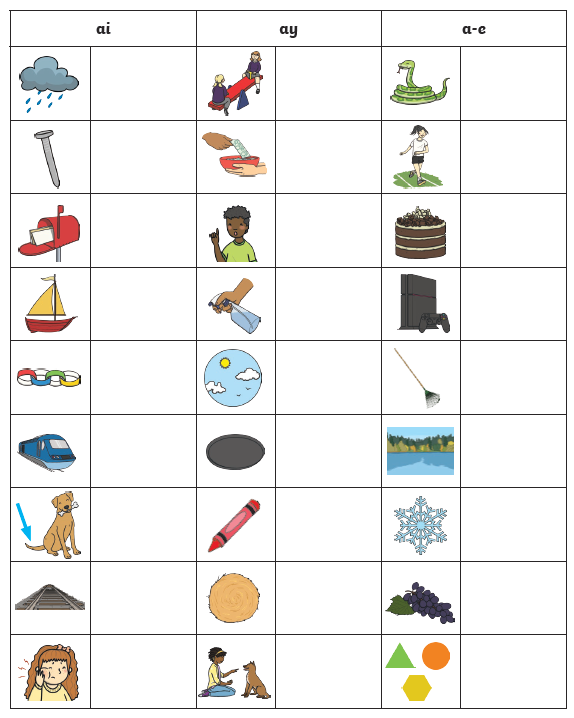 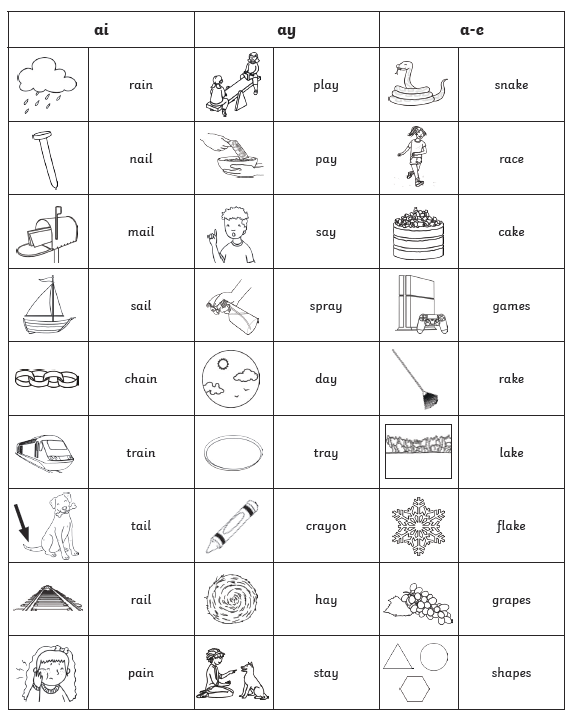 